Source Sustainability And Climate Resilient Rain-fed Agriculture                      (Implemented by H.P. Natural Resource Management Society)District Project Officer, (IDP), Sirmaur at Nahan, Tel & Fax: - 01702-222423.                                        Email Id: dponhn@gmail.com….                                           REQUEST FOR QUOTATIONS FOR SUPPLY OFGOODS UNDER NATIONAL SHOPPING PROCEDURESTo_________________________________________________________________________________________________________SUB :                REVISED  REQUEST FOR QUOTATIONS FOR THE SUPPLY OF  BLACK RECYCLED POLYTHENE BAGS .Dear Sirs,	    1.		    Government of India has received a credit from the International Development Association (IDA) towards the cost of the Integrated  Development Project  for Source Sustainability and Climate Resilient  Rainfed Agriculture and intends to apply part of the proceeds of this credit to eligible payments under the contract for which this invitation for quotations is issued.	District Project Officer(Integrated Dev. Project) Sirmaur at  Nahan  invites quotations from the manufactures or dealers holding required valid PAN / TAN / CST / VAT/ No. for supply of following items / articles F.O.R. destination,  on E-5 Proforma, enclosed herewith, as per detail tabulated below, as:- The quotation on standard E-5 proforma   along with sample  should reach in the office of the undersigned on or before 2nd   January, 2020 by 11.00 AM. After finalization of sample, the quotations shall be opened on the same day at 11.30AM, in presence of the interested bidders or their authorized representative who wish to be present. For more details, please contact the office of the undersigned on any working day between 10.00AM to 5.00PM up to Ist   January,2020 or visit project website http://www.hpidp.org/Tenders.htm..The quantity mentioned above is approximate, which may vary and supplier/ contractor shall be bound to honors the revised supply order(s) during the period of contract. The other terms & conditions are as under:-  The other terms & conditions are as under:-  2. Qualification of the bidder : The bidder shall provide following qualification information/documents at the time of submission of quotation form on standard E-5, which shall include :- Self attested Photo copy of his/her PAN / TAN / CST / VAT No.   Self attested copy of the Bank Account, duly covered under RTGS/NEFT.Self attested copy(ies) of registration/authorization certificate(s) issued in favour of the firms/bidders notifying/declaring the firm/bidder as its authorizing dealers/suppliers  of the Goods/Material by the competent authority in respect of above items.                                                                                 3.Bid Price:The Prices shall be quoted in Indian Rupees only.Rate of goods should be F.O.R. destination.The rates quoted by the bidder shall be fixed for the duration of the contract and shall not be subject to adjustment   on any account.The correction(s) made in E-5, if any, shall be made by crossing out, duly attesting the cutting(s) with date and  re-write the corrected entry(ies).All duties, taxes and other levies payable on the raw materials and components shall be included in the total price. Sales tax/GST in connection with the sale shall be shown separately.4.Validity of Quotation :  Quotation/Rates quoted shall remain valid up to 31.03.2021.5.Submission of Quotations :Each bidder shall submit only one quotation on standard E-5 proforma, for each item.The bidder/contractor shall furnish complete address and all other information in the relevant space provided in E-5 and shall strike off whichever is not relevant.Quotations not received on given E-5 proforma or/and incomplete quotations shall not be considered.Those bidder(s) who submit their quotations by post or do not participate in the quotation opening process shall have to submit signed copy of quotation notice, appending his/her signature, in the given  box in Quotation notice,  in token of accepting / agreeing to the terms and conditions of the quotation notice and shall submit/attach the same with standard E-5  quotation Proforma. Whereas, other bidders present in the quotation opening process shall sign the office copy of the quotation notice at the time of opening process. Conditional quotations and quotations received through fax or E-mail shall not be considered.The bidder shall seal the quotation in an envelope addressed to the DPO(IDP) Sirmaur at  Nahan and the  outside of the envelope will also bear the following identification on the top of the envelop :-Quotation for ______________________________________(No. & Name  of the item of Goods/material)            Do not open before ______________________________   (time and date of quotation opening). Quotations must reach in the office of the DPO(IDP) Sirmaur at Nahan not later than the time and date specified in this letter of invitation/quotation notice. If the specified date is declared a holiday, quotations shall be received up to the appointed time on the next working day.                                                                       Any quotation received after the deadline for submission of quotations will not be considered.   6       Evaluation of QuotationsIn case, the day of opening of quotation happens to be a holiday, the whole process will commence on the next working day with same time & schedule for which no separate notice or order shall be issued. And in case, there is overlapping in timing for opening of quotation due to postponement of the date of opening of quotation to such working day, the ‘time’ for opening of this quotation shall be notified to the bidders through the ‘notice’ pasted on the notice board of this office, prior to such ‘new time’ fixed for opening of quotation on the ‘next working day’.           Quotations will be opened in the presence of bidders or their representatives who choose to attend on the date and time and at the place specified in the letter of invitation/quotation notice.Quotations with cutting/overwriting in quoted rates shall not be accepted. However, such cutting/overwriting, duly attested by the bidder(s) before submission / tendering of quotation into tender box, shall be considered by the purchaser.                                                                                                                                                                                                        Submission of false information(s) and/or document(s) shall automatically lead to cancellation of contract without   prejudice to criminal proceedings against the bidder/contractor.The purchaser will evaluate and compare the quotations determined to be substantially responsive i.e. which (a)-are duly signed;  (b)-conform to other terms and conditions of the Quotation.The Quotations would be evaluated for all the items together/Separately√Sales tax in connection with procurement of works, if any applicable, shall not be taken into account in evaluation of bids.The Employer (Chairman/committee) will evaluate and compare the quotations determined to be substantially responsive keeping in view the criteria as specified in  above clauses.Information relating to evaluation of quotations and recommendations for the award of contract shall not be disclosed to bidders or any other persons not officially concerned with the process until the award to the successful bidder is announced.   After the evaluation of bids/quotation is over, the successful bidder(s) shall be notified of award of work.                                                                                                                                                  7. Award of contract The Purchaser may award the contract to the bidder whose quotation has been determined to be substantially responsive, and  has offered the lowest evaluated quoted price and also meets the specified qualification criteria.In case of tie on quoted rates between / among suppliers, the supply order shall be divided / split equally between / among all such lowest bidder or to one of them on the written consent of all of them. The terms of the accepted offer shall be incorporated in the purchase order. The above quantity is tentative and can be increased or decreased as per the actual requirement of the purchaser, which is based on the requirement received from the beneficiaries and availability of above items/goods from DGS&D and other Govt. owned Institutions / Farms etc. The bidder shall have no right to object or challenge the decision of the purchaser w.r.t. the variation between the quoted approx. Qty. and the actual requirement based on above factors. The successful bidder(s) will have to arrange supply within 30* days after issuing of supply order. Any loss, discrepancy noticed/pointed out later on at any stage, will be the liability/responsibility of the company/supplier and if already paid for it, shall have to refund the entire payment to this project in one go with interest @ 9.5% per annum from the date of supply, without prejudice to the administrative or legal action, which can be initiated against the supplier for breach of contract. Any shortage/ damage/loss during transportation/ supply will be the responsibility of supplier and shall have to replace such short supply of goods. The above material supplied by the supplier shall have to be placed for inspection before the inspecting officer or committee, as the case may be, at the place of delivery and it shall be received by the purchaser only after the recommendation of the inspecting officer/ committee. Normal commercial warranty/ guarantee shall be applicable to the supplied goods.The acceptance of the goods supplied by the supplier shall be subject to the recommendation of the inspecting officer or committee, as the case may be, who/which shall inspect the items/goods at the place of delivery.   8. Performance Security	 Bidders should have his account in any nationalize bank, covered under RTGS/NEFT-facility and shall quote in his /her bid document (i.e  e-5 or  e-5)Name of the bank and branch, with IFSC code under relevant column/line to enable U/S to make payment through e-banking.The earnest money deposited by the bidders shall be returned on the date of opening of quotations except the lowest bidder. The earnest money of lowest will be converted into performance security and will be returned after receipt of ordered material within the  prescribed time.Payment towards the project cost shall be made to the supplier, as soon as possible, after receipt of the goods at DPO Office Nahan and on recommendation of the inspecting officer or committee, as the case may be and the remaining amount towards beneficiary share shall be paid immediately after receiving the beneficiary contribution from the beneficiaries. However, no  advance payment, whatsoever, shall not be made to the supplier/contractor. Notwithstanding the above, the purchaser reserves the right to cancel the bidding process and reject all quotations at any stage of the  bidding process, prior to award of contract.In case of any dispute, the Chief Project Director, IDP Solan, HP   will be the final authority to decide the matter and the decision will be binding on both the parties.All legal disputes if any, will be settled within the jurisdiction of Court(s) at Nahan.You are requested to provide your offer latest by 1100hours (11.00 AM) on 2rd    January, 2021. We look forward to receiving your quotations and thank you for your interest in this project and for further details. * The period of 30 days shall be reckoned from the date, of dispatch/issue of supply order  from this office.** The tentative quantity put to bidding is based on the proposals of the groups/beneficiaries, which may vary after the final scrutiny and approval of the proposals, as it shall only be provided to the eligible groups/beneficiaries 	   	                Purchaser).                                                                                                                                                                                                                                                                                                  Name:      District Project Officer,		                (IDP)Sirmaur at Nahan						                                                Distt. Sirmaur, H.P.-173001                                                 Tel. & Fax No.  01702-222423. 							                                                Email ID: dponhn@gmail.com      Endst. No.DPO/NHN/Store/ /____________Dated, Nahant____________         Copy  is forwarded to:-CCF-cum-Chief Project Director (IDP),Solan, HP for favour of information and n/action please. Chairman/Members Quotation Opening Committee for favour of information and n/a.All APOs of this Division for favour of information and further n/action. All suppliers along with E-5 Performa for information and n/action.Notice Board.							                                                         District Project Officer,							                                         IDP, Sirmaur at  Nahan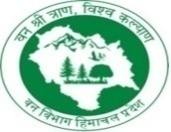  H.P. Forest DepartmentINTEGRATED DEVELOPMENT PROJECT (IDP)For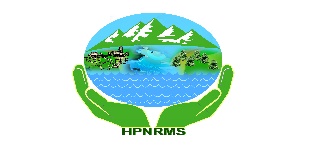 Item No.Brief Description of the Goods/Specifications*Qty. app.** period of DeliveryPlace of deliveryPlace of deliveryEarnest MoneyCost of tender formItem No.Brief Description of the Goods/Specifications*Qty. app.** period of DeliveryPlaceQty.Earnest MoneyCost of tender form1.Black Recycled Polythene Bags for raising of Nursery.Black recycled   polythene bags  of size  5”x9” Gauge 150. Having 06 holes in 02 rows of 03 holes in each in the lower 2/3 portion Automatically double sealed by heat process. Dia of hole 03mm.1575 Kg.      (packing  =25 Kg)30 days from the date of supply orderDPO Office Nahan925 Kg.10000/-(in shape of FDR  duly pledged in favour of DPO        (IDP )Sirmaur  at Nahan)300/-1.Black Recycled Polythene Bags for raising of Nursery.Black recycled   polythene bags  of size  5”x9” Gauge 150. Having 06 holes in 02 rows of 03 holes in each in the lower 2/3 portion Automatically double sealed by heat process. Dia of hole 03mm.1575 Kg.      (packing  =25 Kg)30 days from the date of supply orderAPO office Rajgarh650 Kg.10000/-(in shape of FDR  duly pledged in favour of DPO        (IDP )Sirmaur  at Nahan)300/-1.Black Recycled Polythene Bags for raising of Nursery.Black recycled   polythene bags  of size  5”x9” Gauge 150. Having 06 holes in 02 rows of 03 holes in each in the lower 2/3 portion Automatically double sealed by heat process. Dia of hole 03mm.1575 Kg.      (packing  =25 Kg)30 days from the date of supply orderTotal:1575Kg.10000/-(in shape of FDR  duly pledged in favour of DPO        (IDP )Sirmaur  at Nahan)300/-It is certified that I/we agree to the terms and conditions of the quotation and I/we fully understand that any violation of the terms and conditions by me/us shall render me/us liable for suitable action,  against me/us as deemed fit by the purchaser.Name(s):-                                                                                                                                                    Signature(s)